Вечер встречи Выпускники 1982 года  встретились  в школе   7 августа  2019 года.  Эта встреча  вместила все: смех, слезы радости, яркие эмоции, крепкие рукопожатия, дружеские объятия, строевой марш  под  пионерскую  речевку…. «Здравствуй, школа! Спасибо, лето, что подарило встречу эту! Низкий поклон педагогическому коллективу за ваш благородный труд!Встреча выпускников 1982 года. Как долго мы ее ждали! Вернулись в школу как не было этих 37 лет. Встреча с детством, сколько эмоций и позитива!»Люба Кулда, Оля Евтюхова, Ольга Ананьина, Ольга Бочкова, Лариса Балинская, Тергуетлана Селюгина, Куревин Сергей, Ольга Быкова, Карпов Андрей, Чистиков Александр. 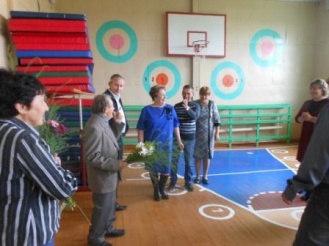 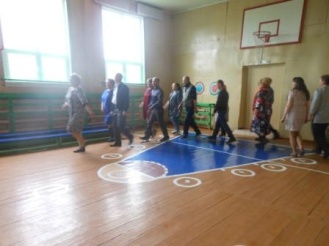 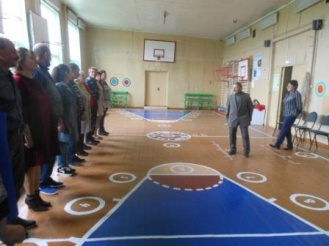 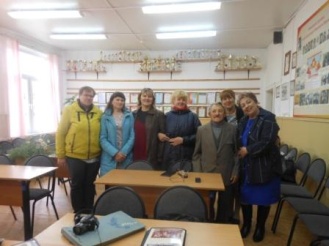 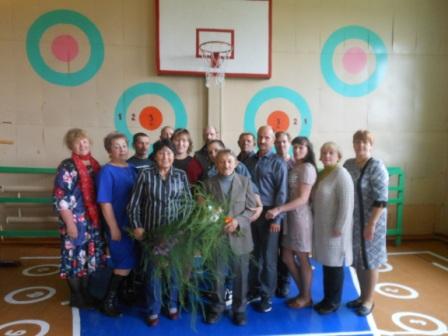 